参赛路线图1、如意湖酒店到铁岭师专路线图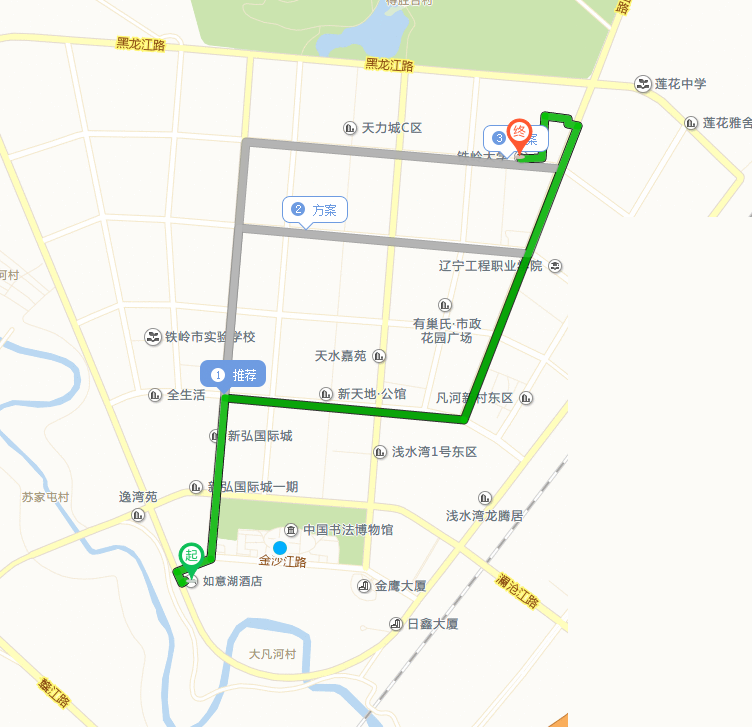 2、铁岭市委党校到铁岭师专路线图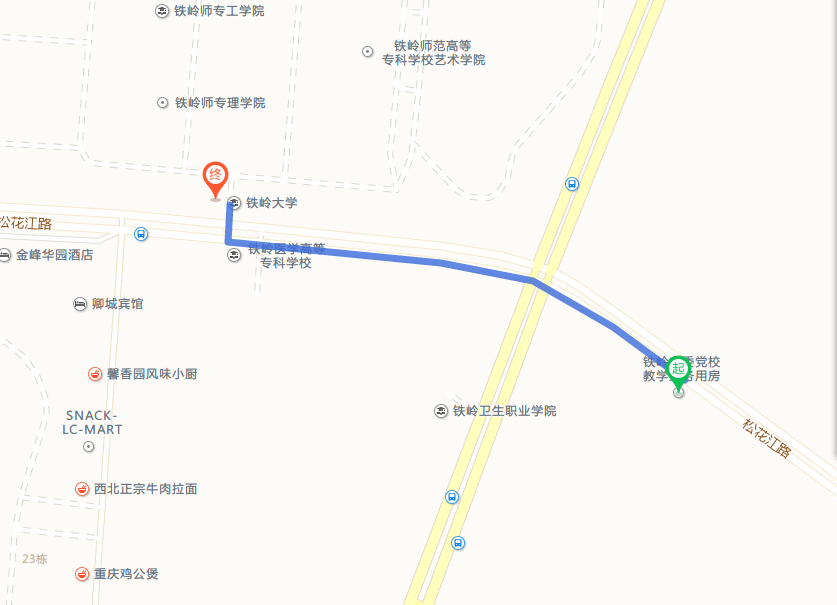 3、铁岭金峰华园酒店到铁岭师专路线图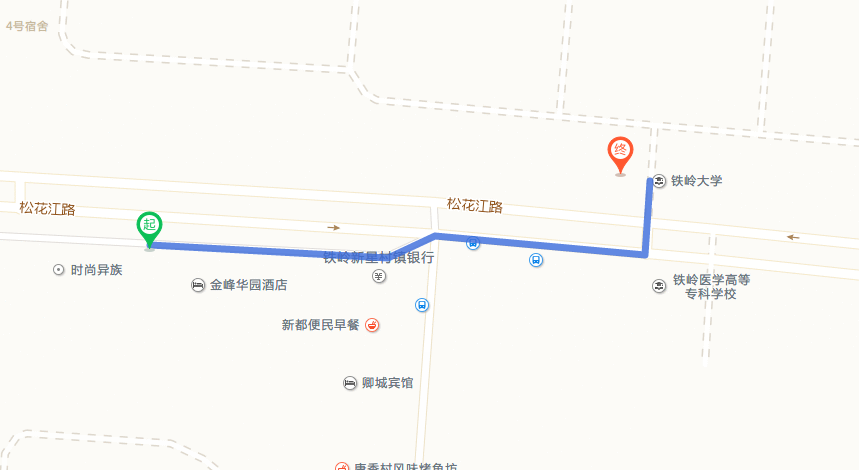 4、铁岭西站到如意湖酒店路线图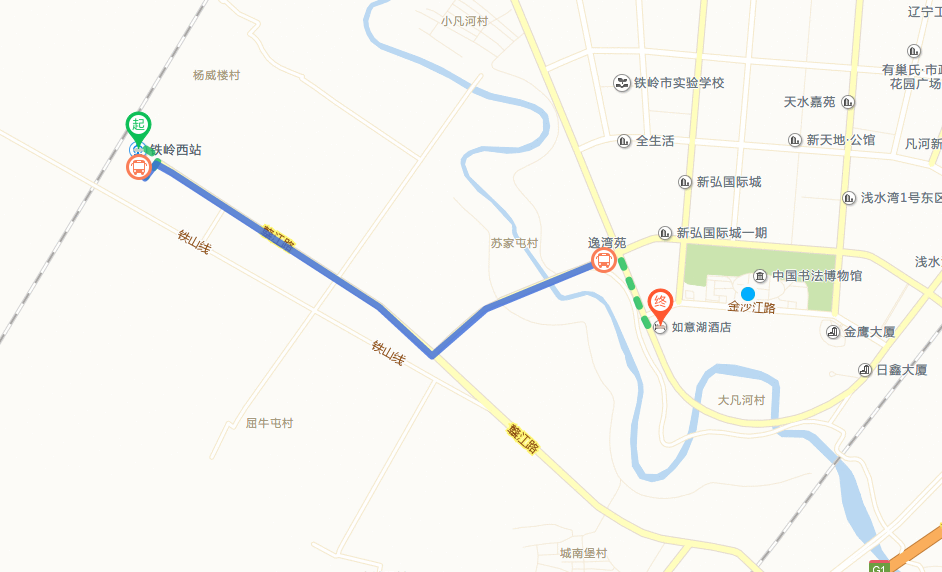 铁岭火车西站步行400米109路(铁岭西站--火车站)铁岭西站 上车4站临时站 下车步行709米 如意湖酒店5、铁岭西站到金峰华园酒店路线图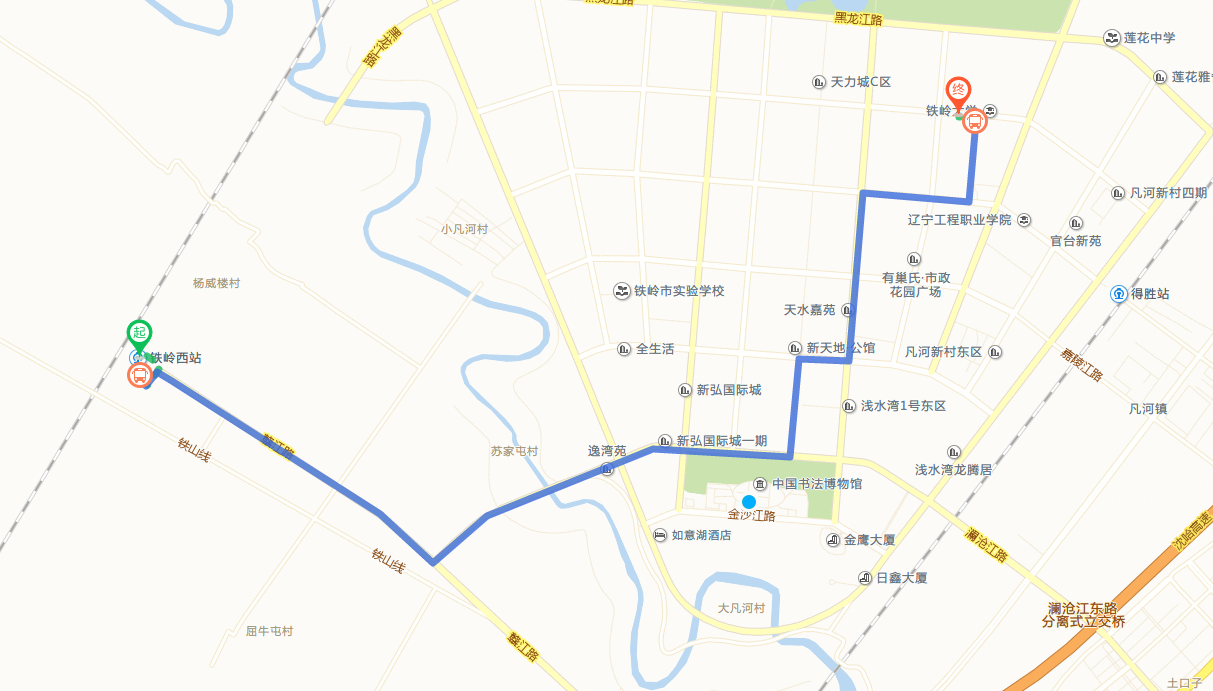 铁岭火车西站步行400米 109路(铁岭西站--火车站)铁岭西站 上车13站师专南门 下车步行161米 金峰华园酒店6、铁岭西站到铁岭市委党校路线图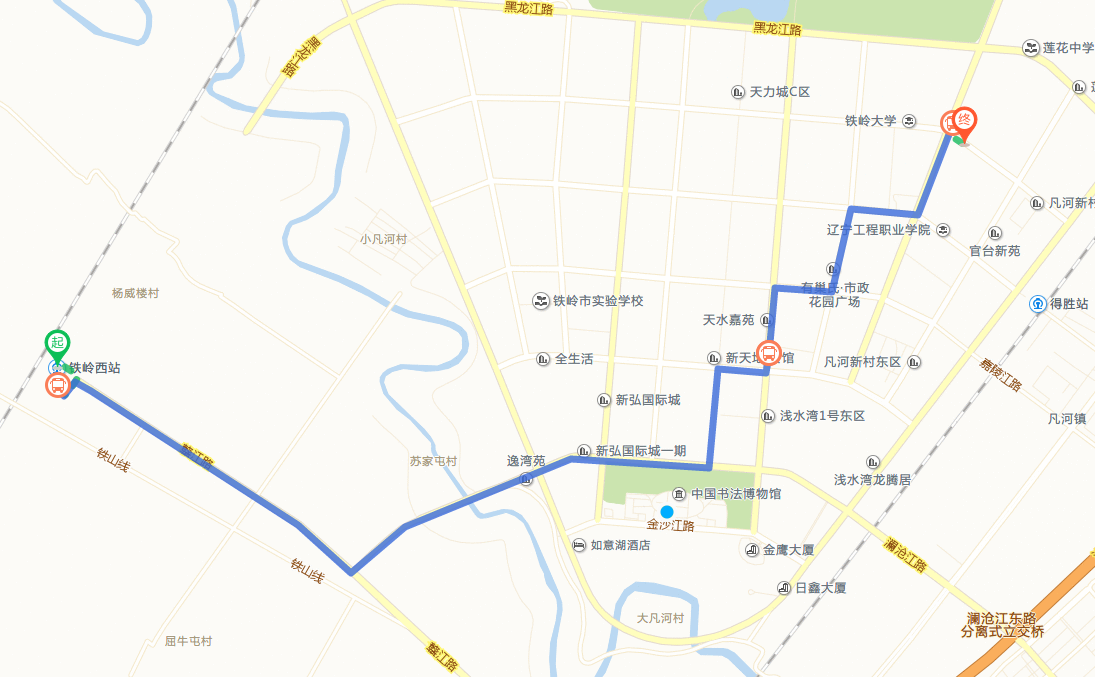 铁岭火车西站步行400米 109路(铁岭西站--火车站)铁岭西站 上车13站师专南门 下车步行560米 铁岭市委党校7、铁岭西站到铁岭师专路线图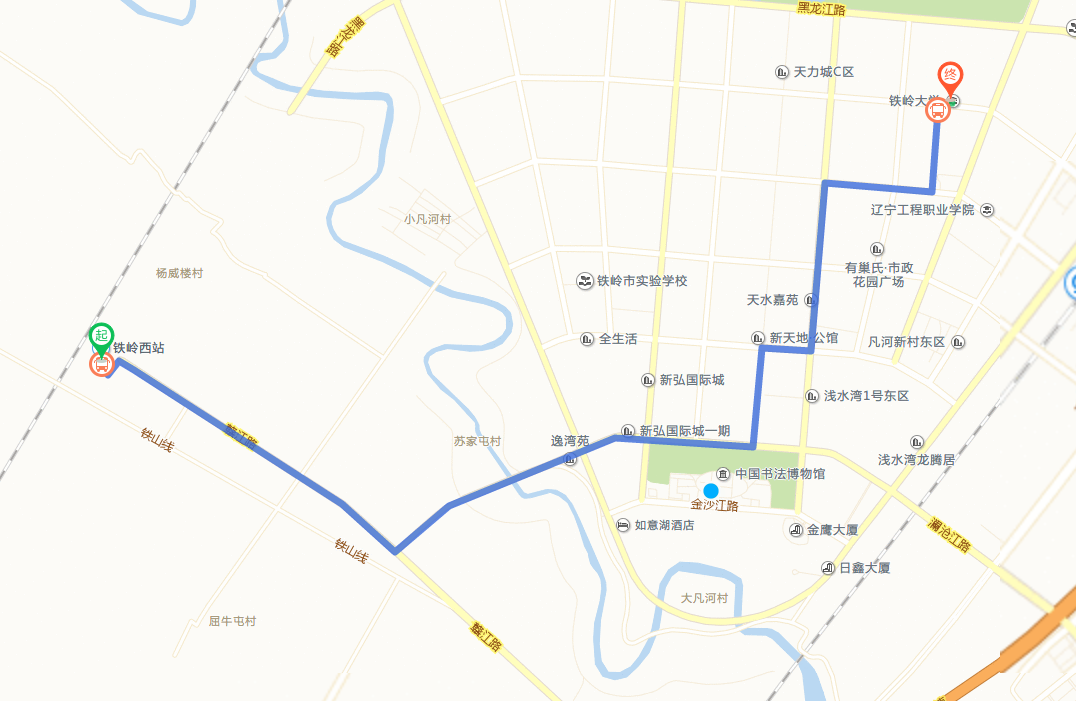 铁岭火车西站步行400米109路(铁岭西站--火车站)铁岭西站 上车13站师专南门 下车步行159米铁岭师范高等专科学校(南门)8、铁岭火车站到铁岭师专路线图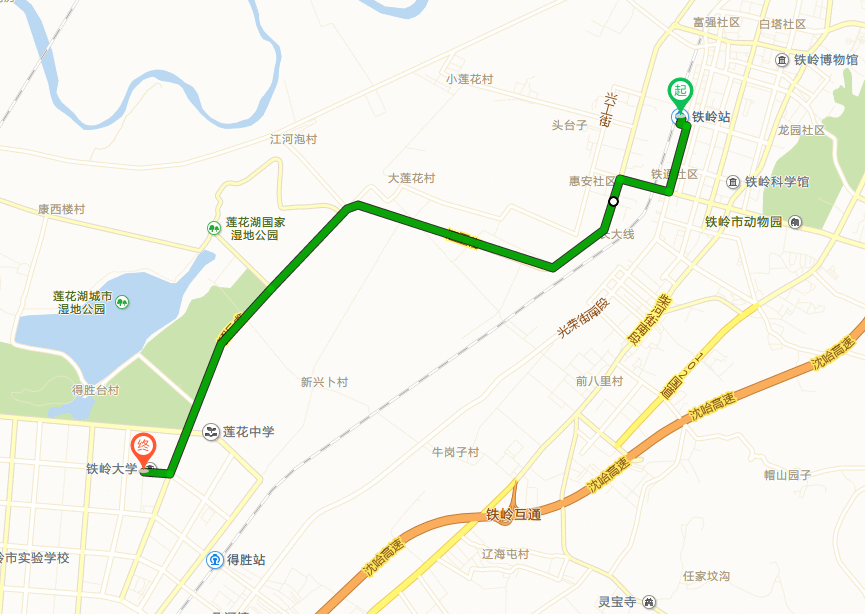 铁岭火车站步行152米109路(火车站--铁岭西站)火车站 上车16站师专南门 下车步行149米铁岭师范高等专科学校(南门)9、铁岭火车站到铁岭如意湖酒店路线图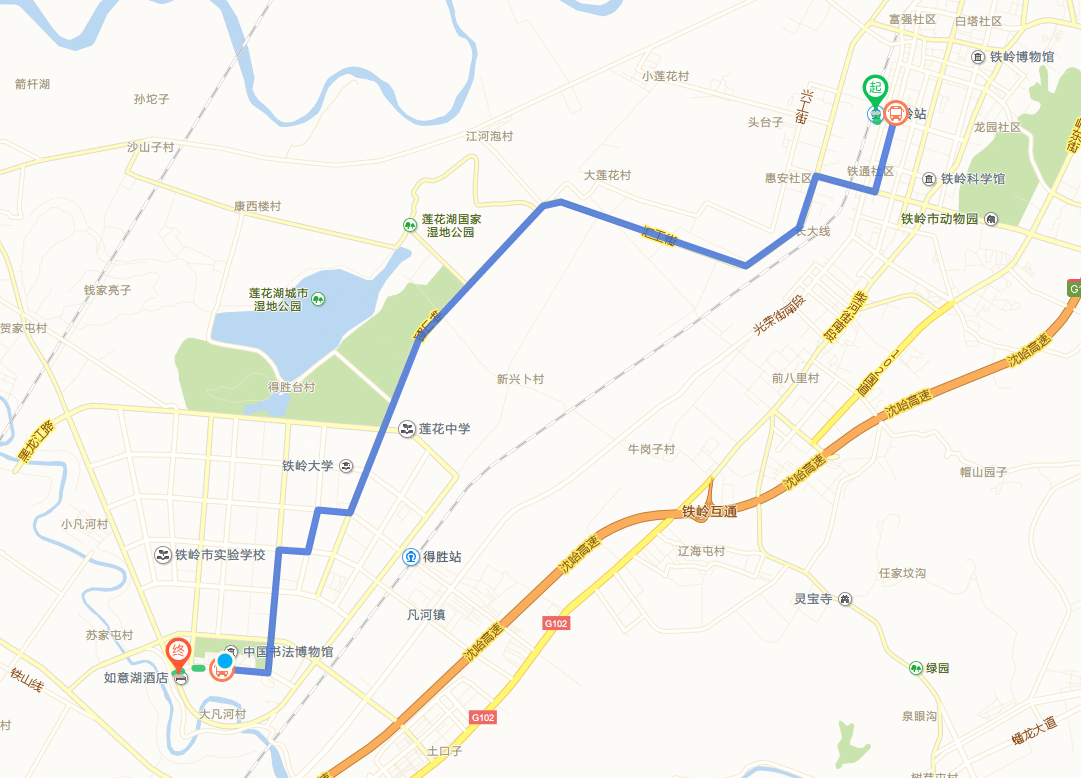 铁岭火车站步行480米 101路(枫情水岸(北)--县政法综合楼)文化公园 上车29站市政府 下车步行817米 如意湖酒店10、铁岭火车站到铁岭市委党校路线图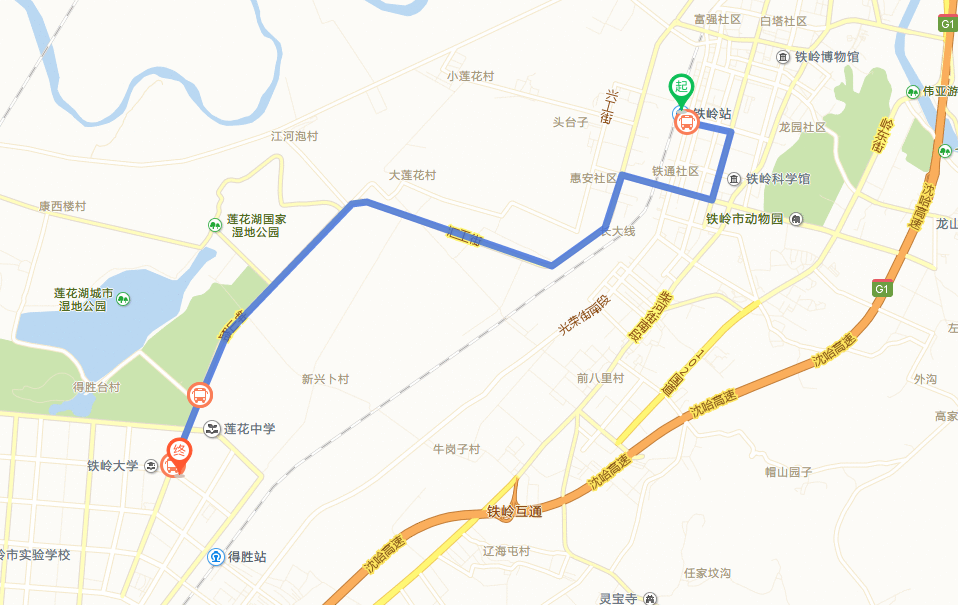 铁岭火车站步行480米 101路(枫情水岸(北)--县政法综合楼)文化公园 上车15站师专东门 下车步行251米 铁岭市委党校11、铁岭火车站到铁岭金峰华园酒店路线图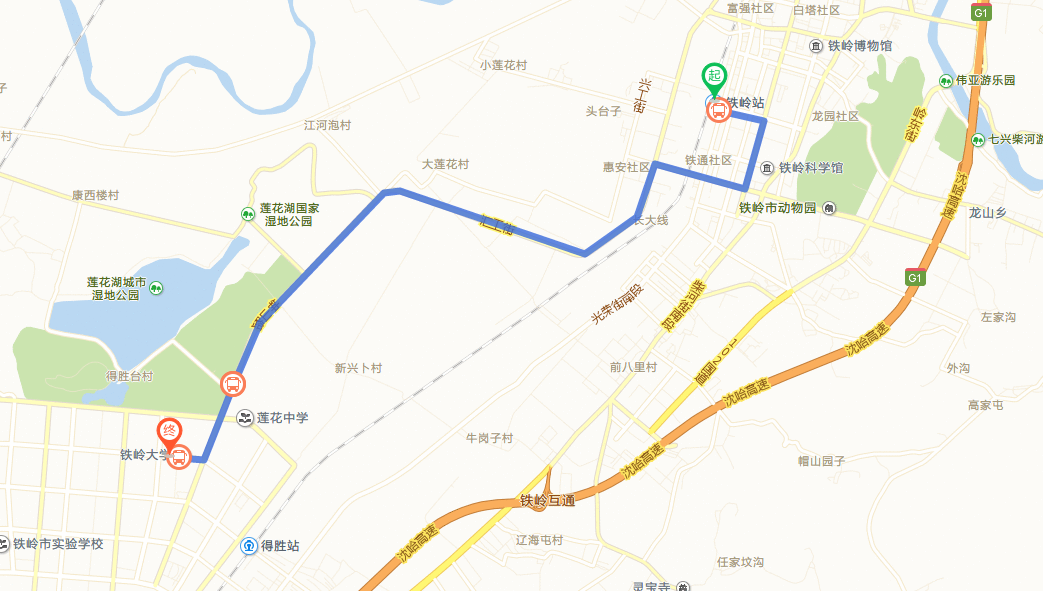 铁岭火车站步行152米 109路(火车站--铁岭西站)火车站 上车16站师专南门 下车步行151米 金峰华园酒店